7.Бабар и приключение слоненка БадуВ королевстве слонов много лет бессменно правит самый уважаемый слон Бабар. .Там в окружении заботы и доброты растет маленький внук Бабара, слоненок Баду. Он очень быстро взрослеет и рвется навстречу новым друзьям и приключениям, а любящий дедушка слон всегда помогает советами своему любимому внуку.                                              8. Барбоскины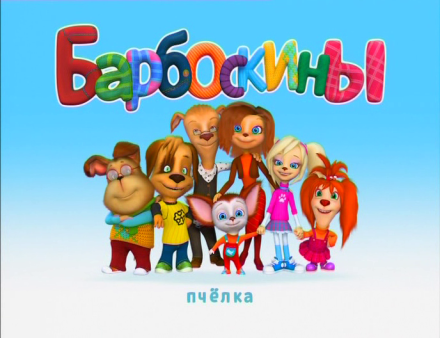 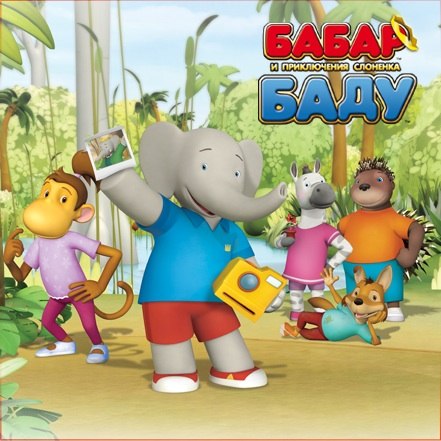 Мультфильм повествует нам о большой семье Барбоскиных,. Живёт эта семья как настоящие люди - мальчики играют в футбол и увлекаются наукой, а девочки занимаются модой и следят за домом. Как и в любой  семье, между обитателями этого семейства иногда возникают споры, но они быстро улаживаются и всё оканчивается хорошо.9. Спец агент ОсоАгент Осо поможет ребятам узнать много нового об окружающем мире и развить логическое мышление, а также научит их самостоятельности.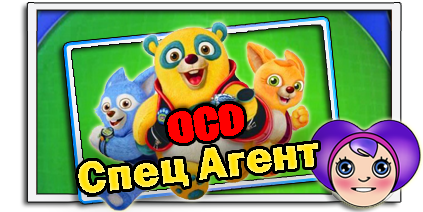 10. Щенячий патрульЩенячий патруль - так называется команда состоящая из шести отважных щенят и одного мальчика, что ими руководит. Зик Райдер и его четвероногие товарищи достойно несут свою службу во благо общества. Каждый из собачек профилируется в своей области и какая бы не случилась беда, будь то спасение котёнка или простая помощь пожилому человеку, - наши друзья всегда окажутся на месте в нужный момент.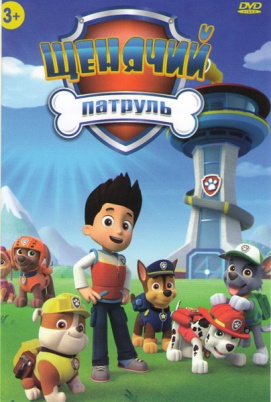 Обсуждайте с ребёнком увиденное в мультфильме, комментируйте нравственную сторону поступков героев, объясняйте в доступной для ребёнка форме, что хорошо, а что плохо, и почему, давайте пояснение основной морали мультипликационного произведения.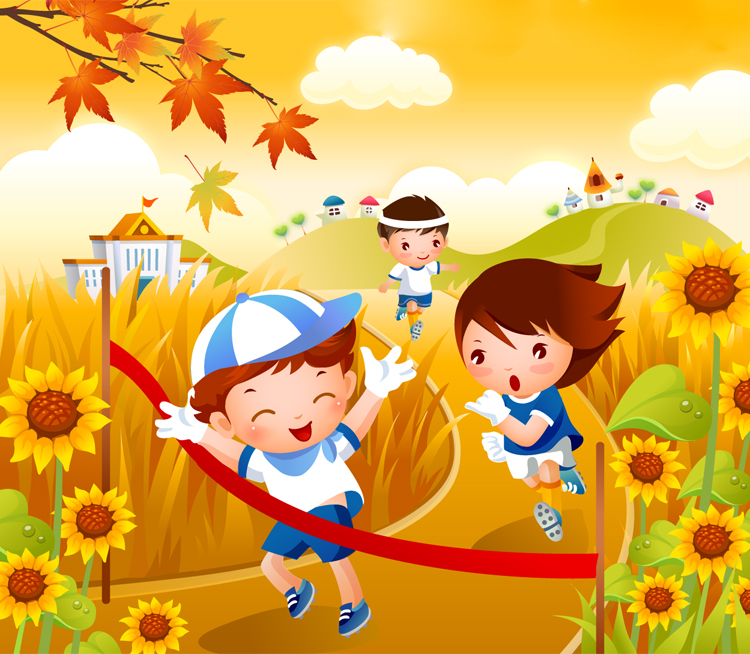 Список современных мультфильмовДля детей 4-5 летПедагог-психолог МДОБУ №2 Сафонова В.А.Средний дошкольный возраст (4-5 лет) — это период расцвета ролевой игры и детского воображения. В этом возрасте достаточно  развиты образное мышление и внутренний план действия. Основным содержанием игры становятся отношения между людьми, роли которых дети на себя взяли. Главное в игре — отношение к партнеру в соответствии со взятой на себя ролью.Особую значимость приобретает сфера общения со сверстниками. Потребность в признании сверстников и в уважении взрослого выходит на первый план.Исходя из этих возрастных особенностей, можно определить следующие характеристики произведений: сюжеты фильма связаны с общением и различными отношениями между персонажами (дружба, вражда, доминирование-подчинение и пр.).Это могут быть разнообразные сказки (народные и авторские). Центральные темы связаны с миром людей (или антропоморфных животных), их разными жизненными позициями, возможными конфликтами и их разрешением.Спектр эмоциональных переживаний персонажей расширяется, выходит за пределы ситуативных впечатлений в область личного опыта ребенка. Герой является участником событий, связанных с другими персонажами; важны отношения между ними. Персонажи демонстрируют различные варианты взаимодействия. Важно, чтобы главный герой воплощал наиболее эффективные и конструктивные способы разрешения конфликтов.Для этого возраста рекомендованы мультфильмы:1. Смешарики «Азбука безопасности»Короткометражные мультики в интересной форме покажут Вашим малышам, как вести себя в этом непредсказуемом мире. Мультяшные герои расскажут о правилах поведения дома, на улице, на воде и других местах. Благодаря этому сериалу, ребята смогут сами познавать этот увлекательный мир, но уже без ущерба для здоровья.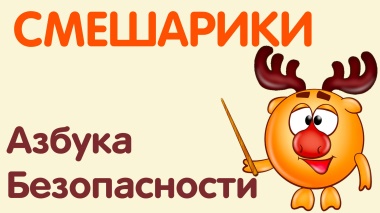 2. Белка и стрелка: озорная семейка.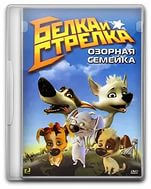 Поучительно-добрый сюжет сериала желание пробуждает познавать мир и в это же время чувство воспитывается ответственности у детей, умение близким помогать и дружить. 3.Аркадий ПаровозовПоучительные истории о приключениях неутомимых проказников, Маши и Саши. Любая их затея — приготовление пирога, постройка звездолета или лесная прогулка — обычно приводит к непредвиденным последствиям. Как хорошо, что удивительный супергерой Аркадий Паровозов всегда вовремя приходит ребятам на помощь!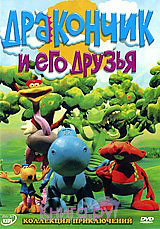 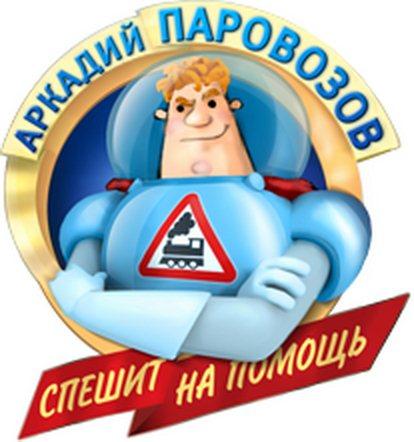 4. Доктор ПлюшеваКаждый ребенок мечтает кем-то стать. Кто-то космонавтом, кто-то учителем, кто-то волшебником, кто-то балериной и так далее. А вот Дотти очень хотела стать доктором. И она стала! Правда, не совсем настоящим доктором, который принимает и лечит людей. Она стала доктором для своих игрушек, тем самым осуществив свою заветную мечту.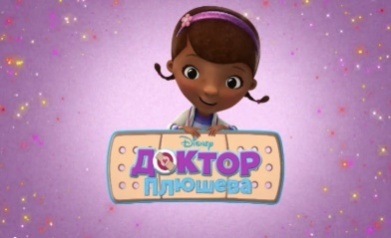 5. Непоседа ЗуЗу — весёлый малыш зебра. Каждый день вместе с подругой Элзи пятилетний Зу познает мир и делает удивительные открытия. Со всеми трудностями малютке помогают справиться заботливые папа, мама и домашняя любимица — птичка Пок. Зу с удовольствием учится читать и считать, придумывает интересные игры и помогает родителям. В доме семейства зебр всегда царит атмосфера уюта и добра!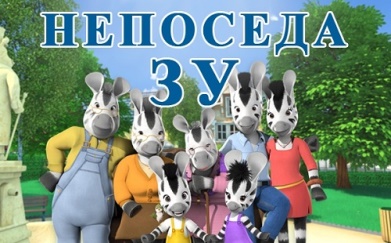 6.Дракончик и его друзьяМультики про Дракончика - развивающие мультики для самых маленьких. В Дракончике и его друзьях малыши увидят себя и на их примере поймут, как надо поступать в различных ситуациях: что делать, если вокруг все заняты, а играть не с кем; как навести порядок вкомнате и собрать самое нужное если собираешься в поход; что делать, если боишься темноты.7. Адибу: как устроен человек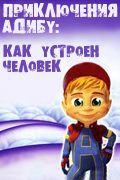 Вместе с героями мультфильма ребята совершат много захватывающих открытий: выяснят, как работают важнейшие органы и системы человека и как проходят жизненно важные процессы в организме. Вместе с героями мультсериала маленькие зрители узнают много полезного и интересного о строении тела и здоровье человека.9. Как приручить медведя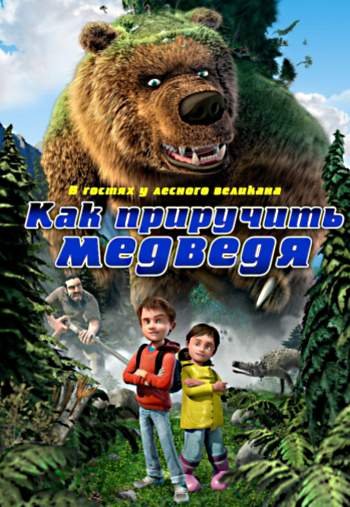  Герой фильма «Как приручить медведя» так привык наслаждаться этой своей летней свободой, что совершенно не намерен следить за проказницей-сестрой. И именно из-за его «недогляда» сестру и утащит медведь, который живет уже здесь много сотен лет..10.Элька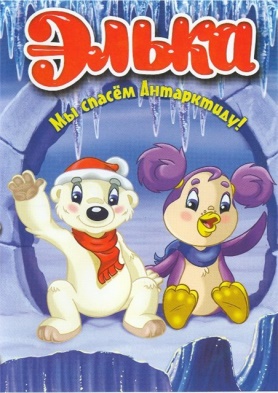 Российский мультипликационный фильм, снятый в 2006 году, в котором белый медвежонок по имени Элька находит себе новых друзей и спасает Антарктиду от злого робота. Важным условием, касающимся напрямую просмотра мультфильмов  будет применение родителями так  называемого приёма родительского комментирования того, что смотрит  ребёнок. Под этим подразумевается обсуждение с ребёнком на уровне доступных ему понятий основных моральных аспектов, сути и смысла, поведения персонажей мультфильма, следующих из сюжета выводов с предложением ребёнку самому порассуждать над тем, хорошо или плохо то, что он видит и почему.Это не так легко, конечно, и требует от родителя многих ресурсов: времени на предварительный просмотр мультфильма, если он вам не знаком и вы впервые решили предложить его ребёнку, времени на совместный просмотр и обсуждение с ребёнком, умения самого родителя верно трактовать нравственные посылы в мультфильме, умения на понятном ребёнку языке объяснить смысл этих посылов и сформулировать такие наводящие вопросы, которые позволят ребёнку прийти к необходимым выводам.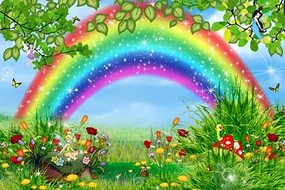 Список современныхмультфильмовДля детей 6-7 летПедагог-психолог МДОБУ №2 Сафонова В.А.В старшем дошкольном возрасте (6- 7 лет) впервые обнаруживается возможность подчинения своих действий более отдаленному мотиву. Появляется феномен эмоционального предвосхищения, содержанием игры становится выполнение правил, вытекающих из взятой на себя роли, а сюжетом — развернутые темы, связанные с приключениями и фантазиями.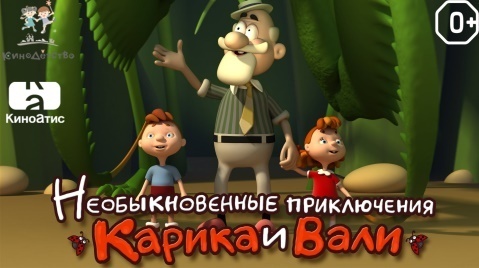 Детей интересуют разные аспекты взрослой жизни: поступки, отношения, задачи и смыслы человеческих действий и пр. В этом возрасте ребенок усваивает представления о добре и зле, справедливости, усваивает нормы и правила поведения; учится видеть себя и ситуацию со стороны, что является важным условием развития самоконтроля и произвольности. Складываются устойчивые избирательные привязанности между дошкольниками, появляется дифференциация детской группы.Исходя из этих возрастных особенностей, можно предположить, что тематикой произведений становятся развернутые сюжеты со сквозными персонажами. Возможны иносказания, метафоры, гротескно-карикатурные изображения и описания с шутками и подтекстом. Центральным моментом содержания выступают переживания и внутренний мир героев.Эмоциональные состояния героев могут быть амбивалентными. Возможны не только ситуативные чувства, но и более обобщенные переживания. Возможны острые, напряженные и отрицательные эмоциональные состояния. Герой уже не только действующий и взаимодействующий, но и переживающий и вызывающий сопереживание. Персонажи выступают как носители моральных норм и ценностей. Моральные эталоны представлены четко и вызывают определенное отношение.Для этого возраста рекомендованы мультфильмы1. Необыкновенные приключения Карика и ВалиБрат и сестра, Карик и Валя, случайно уменьшили себя до размеров насекомых, съев необычные пилюли, найденные ими в квартире их соседа, профессора Енотова.Верхом на стрекозе дети переносятся в удивительный мир растений и насекомых, живущий по своим законам, неведомым человеку.2.Фиксики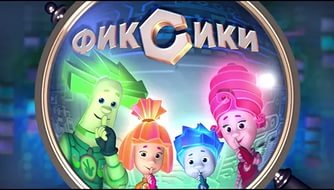 Фиксики – это маленькие человечки, которые чинят разные поломки в технике.Мультфильм довольно-таки поучительный: фиксики рассказывают не только о том как работает  техника, но и , приучаю к порядку, самостоятельности, делать добрые поступки. Именно такие мультфильмы хорошо влияют на детей, которые не очень любят слушать наставления взрослых. 3. Новаторы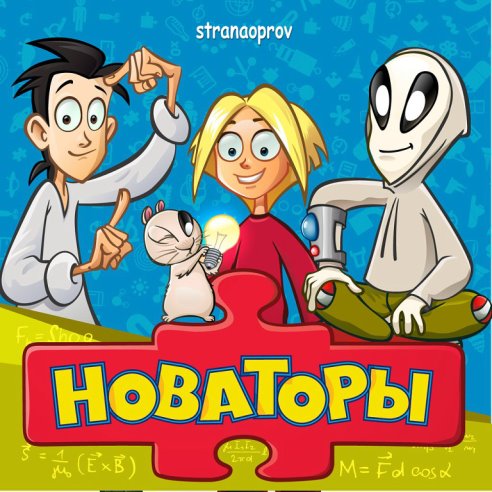 Отечественный познавательный мультсериал о путешествиях во времени четверки друзей, один из которых прибыл из космоса.В увлекательнейших странствиях по разным эпохам друзей ждут новые открытия, знакомства, опасности и трудности, выход из которых путешественникам помогут найти реальные, запатентованные изобретения российских умельцев и ученых.4.Гора самоцветов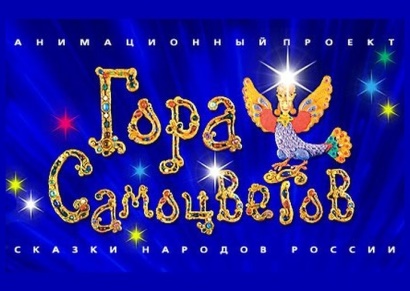 В данном сериале представлены поучительные сказки, показывающие житейскую мудрость, отличие добра от зла, как лучше поступать в различных ситуациях, мыслить шире. Рассказывают о том, что такое любовь, дружба, честь, отвага, доброта. Сказки, открывающие волшебный мир, которого так не хватает современным детям, живущим в суровой реальности. 5. Профессор Почемушкин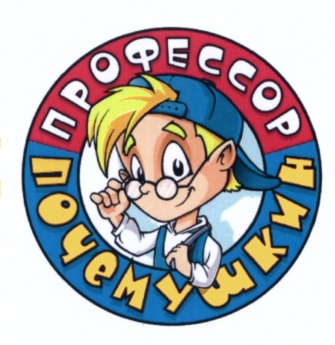 Сюжет данного мультика довольно простой. Маленький семилетний мальчик Сережа Почемушкин получил такое прозвище за свою эрудированность. Каждый день первоклассник Сережа Почемушкин ставит различные эксперименты и делает сложные расчеты.6.Занимательные уроки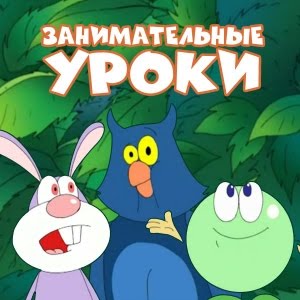  Анимационный фильм, герои которого докажут юным зрителям, что такие серьезные предметы, как химия, физика могут быть весьма забавными и занимательнымЛитература:1.Бурухина А.Ф « Мультфильмы в воспитательно-образовательной работе с детьми (статья из журнала "Воспитатель ДОУ" №10/2012)2.Зубкова С.А., Степанова С.В. Создание мультфильмов в дошкольном учреждении с детьми старшего дошкольного возраста // Современное дошкольное образование. Теория и практика. – 2013. №5. – С.54–59.3. Туний С. Педагогическая гостиная для воспитателей «Мультфильмы в воспитательно-образовательной работе с детьми»